от 23 июля 2020 года										№ 623О внесении изменений в постановление администрации городского округа 
город Шахунья Нижегородской области от 16.09.2019 № 1043 «Об утверждении перечня свалок, подлежащих ликвидации, расположенных на территории городского округа город Шахунья Нижегородской области»В целях реализации мероприятий реформы обращения с твердыми коммунальными отходами, во исполнение поручений Губернатора Нижегородской  области от 10 апреля 2019 года, № Сл-001-77859/19 и от 11 апреля 2019 года  № Сл-001-75994/19, в соответствии с постановлением Правительства Нижегородской области от 16 июля 2019 года № 444 «О предоставлении межбюджетных трансферов бюджетам муниципальных районов (городских округов) Нижегородской области на реализацию полномочий в области обращения с твердыми коммунальными отходами», администрация городского округа город Шахунья Нижегородской области 
п о с т а н о в л я е т: 1. Внести изменения в постановление администрации городского округа город Шахунья Нижегородской области от 16 сентября 2019 года  № 1043 «Об утверждении перечня свалок, подлежащих ликвидации, расположенных на территории городского округа город Шахунья Нижегородской области» в прилагаемый перечень свалок, подлежащих ликвидации, расположенных на территории городского округа город Шахунья Нижегородской области, изменив адресный ориентир № 15 и № 18 согласно приложению.2. Настоящее постановление вступает в силу с момента подписания.3. Начальнику общего отдела администрации городского округа город Шахунья Нижегородской области обеспечить опубликование настоящего постановления в газете «Знамя Труда» и разместить на официальном сайте администрации городского округа город Шахунья Нижегородской области.4. Контроль за исполнением настоящего постановления возложить на заместителя главы администрации, начальника Управления по работе с территориями и благоустройству администрации городского округа город Шахунья Нижегородской области Софронова Ю.А.Глава местного самоуправлениягородского округа город Шахунья						          Р.В.КошелевПриложениек постановлению администрации                                                                     городского округа город Шахуньяот 23.07.2020 г. № 623Перечень свалок, подлежащих ликвидации, расположенных
 на территории городского округа город Шахунья Нижегородской области	______________________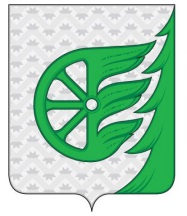 Администрация городского округа город ШахуньяНижегородской областиП О С Т А Н О В Л Е Н И ЕАдрес образования свалки (координаты)Краткая характеристикаОбъем отходовПлощадь свалкиПредварительная стоимость15. р.п. Вахтан пересечение
 ул. Пионерской             и ул. Леспромхозовской (57.974386, 46.701508)твердые коммунальные отходы35 м320х2018. р.п. Вахтан            пересечение 
ул. Пионерской             и ул. Леспромхозовской           ( 57.973624, 46.692345)твердые коммунальные отходы94 м310х20